Министерство образования Московской областиГосударственное бюджетное профессиональное образовательное учреждение Московской области «Орехово-Зуевский техникум»УТВЕРЖДАЮЗам.директора по МР_____________ Е.Б.Купцова«____» ____________ 2018 г.МЕТОДИЧЕСКАЯ РАЗРАБОТКА 
ОТКРЫТОГО УРОКА УЧЕБНОЙ ПРАКТИКИПМ 03 Ремонт и наладка электродвигателей, генераторов, 
трансформаторов, пускорегулирующей и защитной аппаратурыпо профессии среднего профессионального образования35.01.15 Электромонтер по 	ремонту и обслуживанию 
электрооборудования в сельскохозяйственном производствеРазработала:Карелина Татьяна Юрьевнамастер производственного обучения Дата проведения 16.10.2018 
Группа 69 (3 курс обучения)РАССМОТРЕНАна заседании ЦК мастеров п/о и преподавателей профессионального циклаПротокол № __ от ___________________Председатель ЦК_____________________Т.Ю.Карелина2018 годТема урока: «Монтаж, подключение  и наладка щита управления (ЩУ) 3-фазным асинхронным электродвигателем. Дублирование управления»Цели урока: Обучить приемам дублирования управления работой электродвигателя.Развивать умение читать монтажную схему: масштабирование, разметкаВоспитывать активность и самостоятельность в учебно-трудовой деятельностиРазвитие компетенций: ПК 3.1 Выполнять наладку электродвигателей, генераторов, трансформаторов, пускорегулирующей и защитной аппаратурыОК 1 Понимать сущность и социальную значимость будущей профессии, проявлять к ней устойчивый интересОК 2 Организовывать собственную деятельность, исходя из цели и способов ее достиженияОК 3 Анализировать рабочую ситуацию, осуществлять текущий и итоговый контроль, оценку и коррекцию собственной деятельности, нести ответственность за результаты своей работыОК 7 Организовывать собственную деятельность с соблюдением требований охраны труда и экологической безопасностиПедагогические технологии: ИКТ, письменного инструктирования, классическая, проблемнаяМежпредметные связи: МДК 03.01 Технология наладки электродвигателей, генераторов, трансформаторов, ОП.02. Основы электротехникиМатериально-техническое обеспечение  одного рабочего места:Набор инструмента: пассатижи, бокорезы, круглогубцы, набор отверток, монтажный нож, шуруповерт, уровень, рулетка Электроустановочные изделия открытого монтажа: выключатель  автоматический трехполюсный (1 шт.), выключатель автоматический однополюсный (1 шт.), контактор с дополнительным блоком контактов с катушкой на 220 В (2 шт.), тепловое реле (1 шт.), кросс-модуль (или шины заземляющие и нулевые) (1 шт.), трехкнопочная станция (1 шт.), корпус металлический (ЩУ) с кнопками управления (1 шт.), ЗНИ (20 шт.), стационарная вилка, стационарная розетка, сигнальная лампа.Расходные материалы: кабельный канал 100х60, заглушки для кабельного канала 100х60, труба ПВХ ø20 мм, гофротруба ø20 мм, клипса-крепеж для трубы ø20 мм, провод одножильный 1,5, провод многожильный 1,5Общее оборудование: стусло подъемно-поворотное, стусло с ножовкойДидактический материал: презентация «Дублирование управления. Разметка», электрическая схема подключения, монтажная схема подключения Вид работ:«Монтаж, подключение  и наладка щита управления (ЩУ) 3-фазным асинхронным электродвигателем. Дублирование управленияТЕХНОЛОГИЧЕСКАЯ КАРТА УРОКАПриложение 1
Электрическая схема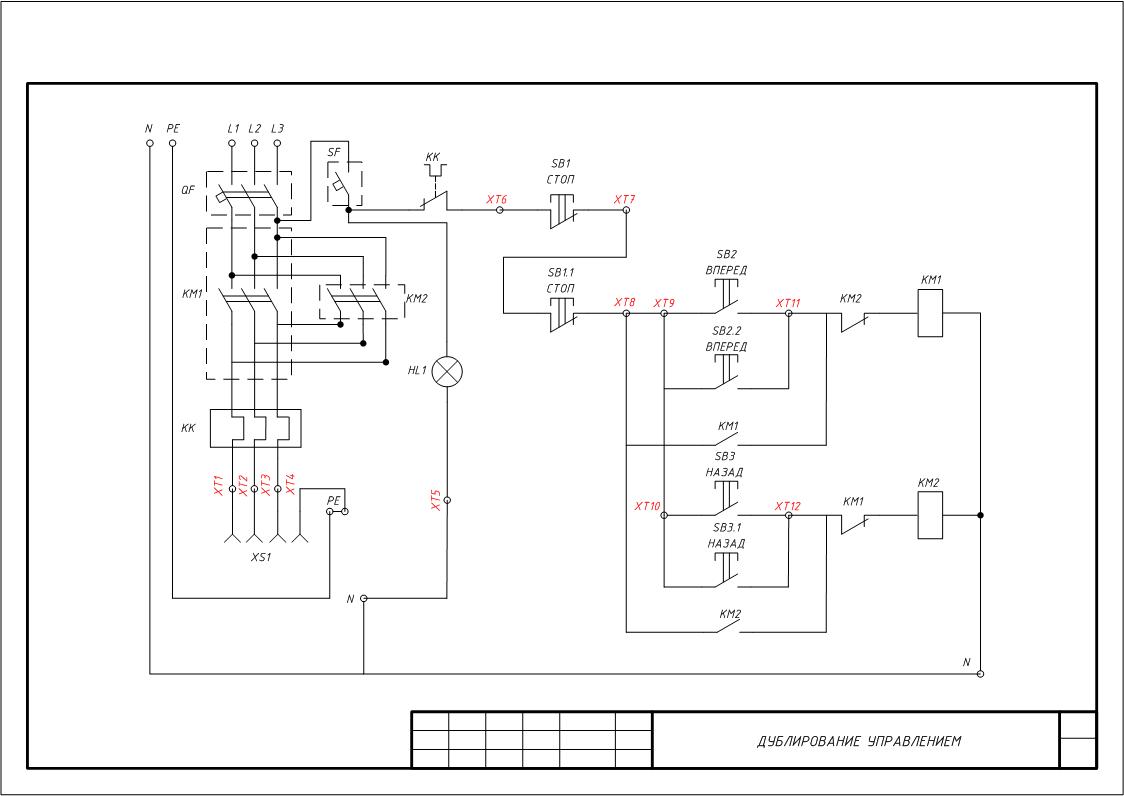 Приложение 2Монтажная схема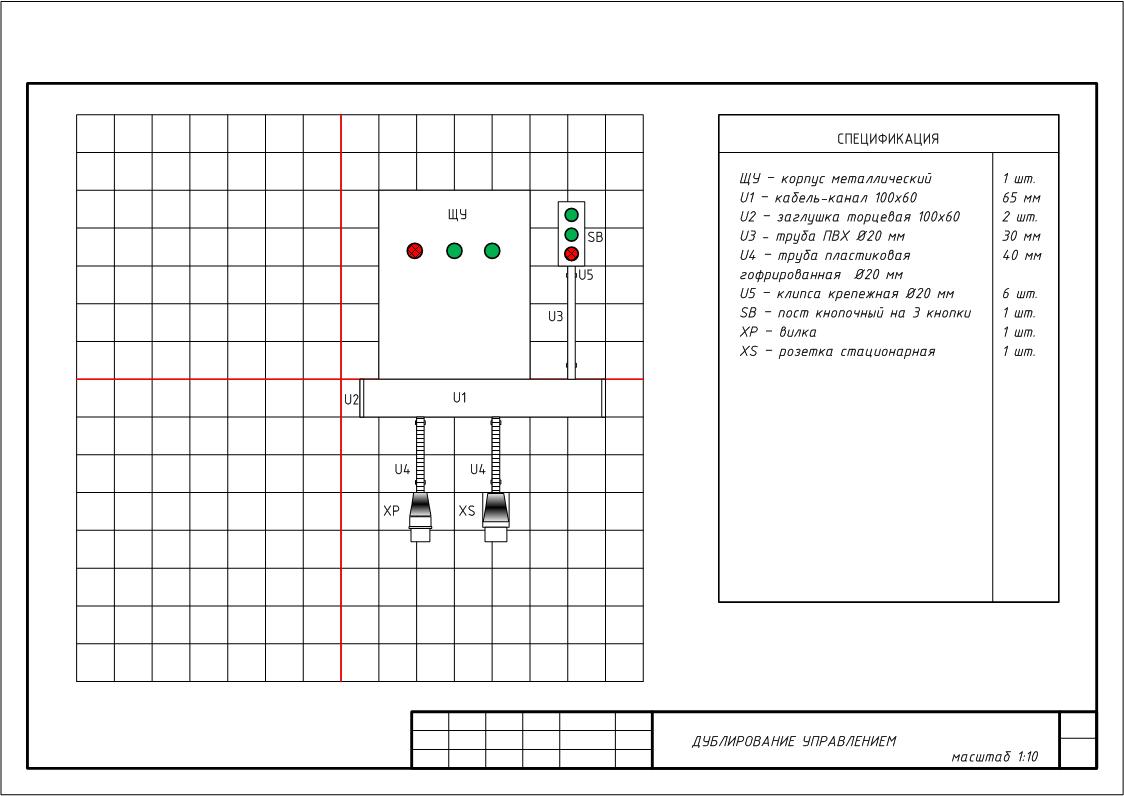 Приложение 3Критерии оценок«отлично»схема работоспособна, собрана согласно электрической схемесоблюдены размеры, указанные на монтажной схеме (3 из 4)нет нарушений правил охраны труда во время выполнения заданиячистота рабочего  места во время и после выполнения работ«хорошо»схема работоспособна, собрана согласно электрической схеме (допускается 1-2 недочета)соблюдены размеры, указанные на монтажной схеме (2 из 4)нет нарушений правил охраны труда во время выполнения заданиячистота рабочего  места во время и после выполнения работ«удовлетворительно»схема частично работоспособнасоблюдены размеры, указанные на монтажной схеме (2 из 4)были замечания по охране труда во время выполнения работычистота рабочего  места во время и после выполнения работ«неудовлетворительно»схема неработоспособнане соблюдены размеры, указанные на монтажной схемебыли замечания по охране труда во время выполнения работычистота рабочего  места во время и после выполнения работЭтапы занятия, основное содержаниеВре-мя мин.Действия мастера производственного обученияДействия обучающегосяФормы работыРезультатОрганизационный момент5Проверка наличия обучающихся, организация внимания, проверка готовности к уроку (наличие спецодежды).Переодеваются, слушают, настраиваются на работуПсихологическая настроенность, готовность к уроку.Вводный инструктаж – 30  минутВводный инструктаж – 30  минутВводный инструктаж – 30  минутактуализация знаний10Проверка знаний обучающихся по вопросам:Какую работу электродвигателя называют реверсивной?За счет чего достигается реверсивная работа электродвигателя?Какие устройства позволяют нам управлять работой электродвигателя дистанционно?Что происходит при одновременном срабатывании двух контакторов?Какие способы защиты вы знаете?Отвечают на вопросы, обосновывают свои ответы, обмениваются мнениями, дополняют друг другафронтальная индивидуальнаяОсознание того, что уже освоено и того, что необходимо изучить подробнееФормирование умения выражать свои мысли, умения понимать и слушать других, учитывать разные мнения. объяснение нового материала20Организация подводящего к теме диалога, обсуждения, обмена мнениями (показ презентации)Дублировать - выполнять параллельно с кем-либо одну и ту же или схожую работу для обеспечения надежности.Необходимость может возникнуть довольно часто, например, при управлении двигателем из двух разных помещений или в одном большом помещении, но с противоположных сторон или на разных уровнях высот, и т.п. На прошлом уроке мы с вами включали в схему аварийную кнопку «Стоп» с зуммером. Мы работали по описанию, сейчас давайте посмотрим на электрическую схему.Слушают, участвуют в обсуждении, высказывают свои предположенияфронтальная индивидуальнаяПонимание принципа дублирования управленияФормирование мыслительных операций: анализ, сравнение, обобщение, умение находить и выделять необходимую информацию, умение делать предположения и обосновывать их Предлагает прочитать электрическую схемуСтавит перед обучающимися проблемную ситуацию. Мы выяснили, что дублирующую кнопку «Стоп» необходимо подключать последовательно. Давайте вместе подумаем, каким способом нужно подключить кнопки «Вперед» и «Назад»?Показывает схему. Подводит итог, обобщает сказанноеКнопки управления подключаются параллельно, а кнопка «Стоп» - последовательно. Необходимо обратить особое внимание на то, что провода не должны быть перепутаны. В этом случае может возникнуть вероятность срабатывания электродвигателя сразу при включении SF.Читают схему по вопросамВспоминают способы соединения элементов электрической цепи, делают выводыСлушают, воспринимают, анализируют схемуфронтальнаяиндивидуальнаяУмение читать электрическую схемуАктуализация знаний и установление межпредметных связейФормирование знаний о порядке подключения дублирующих кнопокСообщение задания на учебную практику. Разбор монтажной схемы (масштабирование, разметка, измерение).Напоминает правила охраны труда при работе в мастерскойфронтальнаяУмение читать монтажную схему. Понимание правил разметки и расположения элементовТекущий инструктаж – 165 минутТекущий инструктаж – 165 минутТекущий инструктаж – 165 минутОрганизует самостоятельную работу, наблюдает за работой обучающихся, контролирует выполнение работ, производит обход рабочих мест:−	за правильностью выполнения трудовых приемов, умения пользоваться инструментом;−	за качеством выполнения монтажа установочных изделий согласно разметке на монтажной схеме;−	за качеством соединения проводников в контактах изделий;−	за качеством монтажа проводников;−	за организацией рабочего места и соблюдения правил охраны трудаВыполняют самостоятельную работу, производят самоконтроль индивидуальнаяОрганизация собственной деятельности с соблюдением норм охраны трудаСформированность приемов монтажа кабеленесущих системКачественный монтаж проводников согласно электрической схемыУмение анализировать рабочую ситуациюВыполнение заданияЗаключительный инструктаж – 40 минутЗаключительный инструктаж – 40 минутЗаключительный инструктаж – 40 минут20Проверка работ (по мере готовности), подведение итогов урока, анализ выполнения работ, разбор типичных ошибок.Наблюдают, поясняют, делают выводыиндивидуальнаяУмение оценить себя, удовлетворенность результатом труда20Контролирует уборку рабочих местДемонтаж. Уборка рабочих мест, сдача инструмента и комплектующих изделийфронтальнаяиндивидуальнаяубранное рабочее место